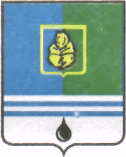 ПОСТАНОВЛЕНИЕАДМИНИСТРАЦИИ ГОРОДА КОГАЛЫМАХанты-Мансийского автономного округа - ЮгрыОб установлении авансовых платежей приреализации мероприятий, осуществляемых в рамках Соглашения о сотрудничестве междуПравительством Ханты-Мансийского автономногоокруга – Югры и Публичным акционерным обществом«Нефтяная компания «ЛУКОЙЛ» от 25.10.2013 №1310701и договоров пожертвования, заключаемых между лицамиГруппы «ЛУКОЙЛ» и муниципальным образованием Ханты-Мансийского автономного округа – Югрыгородской округ город Когалым В соответствии с Уставом города Когалыма, решением Думы города Когалыма от 28.01.2014 №390-ГД «О заказчике при реализации мероприятий осуществляемых в рамках Соглашения о сотрудничестве между Правительством Ханты-Мансийского автономного округа – Югры и открытым акционерным обществом «Нефтяная компания «ЛУКОЙЛ» от 25.10.2013 №1310701 и договоров пожертвования, заключаемых между лицами Группы «ЛУКОЙЛ» и муниципальным образованием Ханты-Мансийского автономного округа – Югры городской округ город Когалым», постановлением Администрации города Когалыма от 01.02.2018 №179 «Об установлении размера авансовых платежей при заключении муниципальных контрактов (договоров) на поставку товаров, выполнение работ, оказании услуг»:Разрешить увеличение авансовых платежей до 70 процентов включительно от цены контрактов заключенных в целях реализации мероприятий в рамках исполнения: Соглашения о сотрудничестве между Правительством Ханты-Мансийского автономного округа – Югры и Публичным акционерным обществом «Нефтяная компания «ЛУКОЙЛ» от 25.10.2013 №1310701; Договоров пожертвования, заключаемых между лицами Группы «ЛУКОЙЛ» и муниципальным образованием Ханты-Мансийского автономного округа – Югры городской округ город Когалым.Признать утратившими силу следующие постановления Администрации города Когалыма:от 11.03.2014 №476 «Об увеличении размера авансовых платежей»;от 18.02.2015 №457 «О внесении изменений в постановление Администрации города Когалыма от 11.03.2014 №476;от 05.05.2015 №1357 «О внесении изменений в постановление Администрации города Когалыма от 11.03.2014 №476.Контроль за выполнением постановления возложить на заместителя главы города Когалыма Т.И. Черных.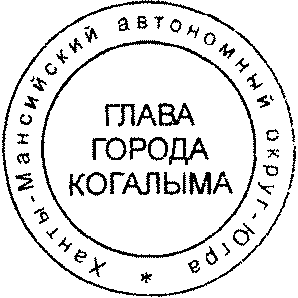 Глава города Когалыма						Н.Н.ПальчиковОт  «13»марта2018г. № 474